Udfyldes og sendes til Malene Østerby Ejlertsen på mejlertsen@hjerteforeningen.dk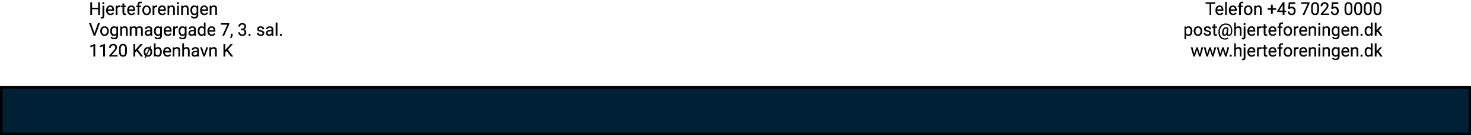 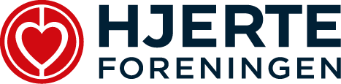 NavnMulige foredragsemnerVil du holde online foredrag/webinarer?Professionel baggrundArbejdspladsEvt. honorar for foredragØnsker kørselsgodtgørelse? (ja/nej)Bor i ”bynavn”I hvilke regioner/ landsdele vil du holde foredrag?EmailTelefonTræffes bedst (pr. mail/tlf. eller fx tidspunkter)Max antal foredrag pr. årAndet?